О частичной замене дотации на выравнивание бюджетной обеспеченности Питишевского сельского поселения Аликовского района Чувашской Республики дополнительным нормативом отчислений от налога на доходы физических лицВ соответствии с пунктом 4 статьи 137 и пунктом 5 статьи 138 Бюджетного кодекса Российской Федерации, пунктом 10 статьи 13 и пунктом 12 статьи 17.3 Закона Чувашской Республики от 23.07.2001 г. №36 «О регулировании бюджетных правоотношений в Чувашской Республике» Собрание депутатов Питишевского сельского поселения Аликовского района Чувашской Республики решило:Дать согласие на частичную замену дотации на выравнивание бюджетной обеспеченности для бюджета Питишевского сельского поселения Аликовского района Чувашской Республики, планируемой к утверждению в республиканском бюджете Чувашской Республики на 2020 год и на плановый период 2021 и 2022 годов, дополнительным нормативом отчислений от налога на доходы с физических лиц в бюджет Питишевского сельского поселения Аликовского района в размере 1 процента от объема поступлений, подлежащего зачислению в консолидированный бюджет Чувашской Республики от указанного налога.Настоящее решение вступает в силу со дня его официального опубликования.Председатель Собрания депутатовПитишевского сельского поселения                                                                       А.Г.Фирсова     Глава Питишевскогосельского поселения                                                                                                  А.Ю.Гаврилова                                 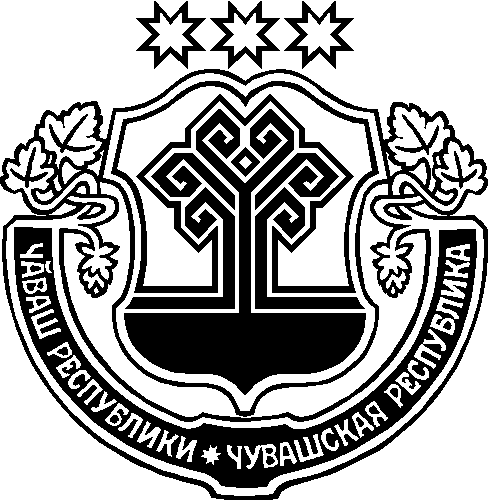 